 Муниципальное   бюджетное  общеобразовательное  учреждение      «Кузнеченская  средняя  общеобразовательная  школа»Элективный курс для учащихся 8-9 классов.«Как достичь успеха в выборе профессии»                               Ющенко                                                                         Татьяна Григорьевна                                                   учитель технологии                                п. Кузнечное                       2013-2014 учебный год                                                 Пояснительная запискаПервая  серьёзная жизненная проблема, с которой сталкиваются старшеклассники, - это выбор будущей профессии. Вопрос « Кем я буду?» задаёт себе каждый молодой человек. И здесь главное не растеряться, сориентироваться и сделать правильный выбор, соответствующий интересам, способностям, возможностям, ценностным установкам и, наконец, требованиям, которые предъявляют профессии к личности кандидата. Правильно сделанный выбор – это начало пути к успеху, к самореализации, к психологическому и материальному благополучию в будущем.Вопрос профессионального самоопределения начинает осознаваться учащимися уже в 14 – 15 лет. Согласно проводимым мной исследованиям лишь 5-10% обучающихся имеют твёрдые профессиональные намерения. Около 10% вообще ещё не задумывались о своих профессиональных планах.  Около 70-80% имеют нечёткие представления о своём выборе, их охватывают противоречивые чувства. Это очень серьёзная проблема, которую необходимо решать. Девятиклассник, совершая первый профессиональный выбор, приобретает ценный личный опыт. Данная программа « Как достичь успеха в выборе профессии» разработана для того, чтобы помочь ребятам  в нелёгком выборе. Это одна из форм нетрадиционных форм активной работы, учитывающая специфику возраста.Программа рассчитана на 17 часов. Данные занятия может проводить не только психолог, но и классный руководитель в форме классных часов.Цель:Оказать эффективную психолого-педагогическую поддержку учащимся 8- 9-х классов; открыть перед юношами и девушками перспективу в дальнейшем личностном развитии; помочь молодым людям определить свои жизненные планы и в соответствии с ними выстроить алгоритм действий.Задачи:Формирование актуального для подростков «информационного поля».Обеспечение подростков средствами самопознания, развитие навыков и умений по целеполаганию и планированию.Формирование мотивов саморазвития и личностного роста.Методы:Информирование, применение диагностических методик, групповая дискуссия, ролевое проигрывание, беседа, психотехнические приёмы, встречи, экскурсии. Педагог-психолог на занятиях, в зависимости от форм их проведения, становится то информатором, то экспертом, то равноправным участником или наблюдателем.Ожидаемый результат:Формулировка старшеклассником индивидуального плана по выбору профессии. Этот выбор должен быть произведён с учётом имеющихся психологических ресурсов молодого человека, желаний, возможностей, медицинского показания.Перечень знаний и умений учащихся:Знание основных терминов и понятий, предусмотренных курсом;Коммуникативные умения участников группы;Умения и навыки самоконтроля, саморегуляции, самооценки;Умение определить и оценить собственные профессиональные склонности, способности, индивидуальные возможности  и использовать полученные знания при выборе дальнейшего образовательного пути;Умение принимать активное участие в групповой работе.Способность к рефлексии.Итог курса:Результатом работы является выполнение всех форм работы, используемых в течение всего курса, включая с\р.Тематический план курса«Как достичь успеха в выборе профессии»Содержание занятий элективного курса«Как достичь успеха в выборе профессии»Тема 1: Принципы выбора профессии. Знакомство. Упражнение «Представление». Организационная беседа. (1 час)Тема 2: Ярмарка профессий. Рассмотрение предложений и спроса рынка труда. Классификация профессий (по предмету труда, по целям труда, по орудиям труда, по условиям труда). Творческий проект выбор профессии(1 час)Тема 3: Встреча с людьми разных профессий. Приглашение представителей разных отраслей. (3 часа) Тема 4: Как достичь успеха. Беседа «Принципы успеха».Упражнение «Деловые качества». (1 час)Тема 5: Экскурсия на предприятие. Посещение 2-х предприятий города. (2 часа)Тема 6: Диагностическое занятие. Проведение диагностических методик: Опросник для выявления начального уровня готовности школьниковк профессиональному самоопределению( 3часа)Тема 7: Выбор и моделирование. Упражнение «Выбор», понятия «труд», «деньги». (1час) Тема 8: Темперамент и выбор профессии. Понятие «темперамент». Анализ опросника  (1час)Тема 9: Интересы и выбор профессии. Беседа «Интересы и выбор профессии». Анализ теста «Карта интересов». (1час)Тема 10: Склонности и выбор профессии. Дискуссия «Влияние склонностей человека на выбор профессии». Анализ опросника «интересы и склонности», теста «профессиональный тип личности». (1час)Тема 11: Влияние друзей на выбор профессии. Упражнение «Лучшее качество соседа слева», « Поддержка». (1час)  Тема 12:  Профессии семьи. Династии. Профессии семьи каждого ребёнка (выступают все дети, после предварительной подготовки дома). (1час)Приложение 1Задания для самостоятельной работы1.Подготовка и представление презентации о профессиях семьи. Династии семьи.2. Подготовка к дискуссии по теме:  «Влияние склонностей человека на выбор профессии».Приложение 2Методическое обеспечениеОпросник для выявления начального уровня готовности школьников        к профессиональному самоопределениютест «Карта интересов»опросник Климова Е.А. «интересы и склонности»тест «Профессиональный тип личности».                                Приложение 3Упражнения, профориентационные игрыУпражнения: «Представление», «Лучшие качества  соседа слева», «Деловые качества», «Выбор», «Поддержка».Игра: «Ассоциации».Приложение 1Опросник для выявления начального уровня готовности школьниковк профессиональному самоопределениюКакие способности, по-вашему мнению, у Вас сформированы в наибольшей степени? (подчеркните один вариант): технические, математические, химико-биологические, организаторские, педагогические, литературно-художественные, спортивные, предпринимательские. Какие еще? (допишите) ____________________________________________________Избрали ли Вы путь продолжения своего образования после окончания 9 класса?2.1. – да, определенно.2.2. – да, неопределенно.2.3. – нет, об этом еще не думал (а).Выбрали ли Вы для себя будущую профессию?3.1. – да, определенно.3.2. – да, неопределенно, нравится несколько профессий.3.3. – нет, об этом еще не думал (а).Соответствует ли, по Вашему мнению, будущая профессия Вашим способностям и возможностям?4.1. – да, полностью.4.2. – да, но не полностью.4.3. – нет.4.4. – не знаю, не могу ответить.Согласны ли родители с Вашим выбором?5.1. – да.5.2. – нет.5.3. – не знаю, с ними об этом еще не говорил.В данном случае уровень готовности учащихся к профессиональному самоопределению можно определить следующим образом:                                                                                                                                 Приложение 2АНКЕТА ИНТЕРЕСОВВам необходимо ответить на все вопросы анкеты, не пропуская ни одного. Если то занятие, о котором говорится в вопросе, соответствует вашим интересам (нравится, хотели бы заниматься), то в клеточке, на листе ответов, обозначенной тем же номером, что и вопрос, нужно поставить знак "+", если не соответствует, то знак "-", если не знаете или сомневаетесь - "О".Решать математические задачи и делать сложные математические расчеты.Готовить растворы, смешивать реактивы.Изучать особенности физиологических процессов в различных организмах.Собирать коллекции минералов.Делать (склеивать) модели самолетов, планеров, кораблей.Выполнять работу, используя измерительные и испытательные приборы.Читать произведения классической литературы, мировой литературы.Читать книги о работе милиции.Знакомиться с историей искусства нашего государства.Читать книги о воспитании детей и молодежи, о работе учителей.Читать книги о работе врачей, медицинские журналы.Заботиться об уюте в помещении.Читать военную литературу.14.	Слушать оперную и симфоническую музыку.15.	Читать книги о художниках.Уроки математики.Решать задачи по химии.Изучать анатомическую структуру растений и животных.Читать о разных странах, их экономическом и государственном устройстве.Читать технические журналы ("Техника-молодежи", "Юный техник'").Читать статьи и научно-популярные журналы о достижениях в области радиотехники.Анализировать, сравнивать и оценивать литературные произведения.Знакомиться с различными законами, распоряжениями, уставами, инструкциями.Изучать историю города или района, в котором Вы живете.Помогать товарищам, отставшим в учебе, объяснять трудные вопросы.Уроки анатомии и физиологии человека.Составлять и вести картотеки.Знакомиться с военной техникой.Слушать современную популярную музыку.Посещать музеи, художественные выставки.Учиться в математической школе.Уроки химии.Читать книги о растениях и животных.Ездить в экспедиции с геологами.Знакомиться с современными достижениями техники (слушать и смотреть радио- и телепередачи, посещать технические выставки).Заниматься в радиотехническом кружке.Читать литературно-критические и публицистические статьи.Изучать политический строй и социальные изменения в других странах.Читать книги на исторические темы.Выполнять шефскую работу.Знакомиться с достижениями в области медицины.42. 	Организовывать питание в походах.43.	Уроки физкультуры. 44. 	Заниматься в музыкальной школе.45.		Заниматься в изостудии.Решать задачи по алгебре.Делать опыты по химии.48	Уроки ботаники, зоологии, анатомии.Узнавать об открытии новых месторождений полезных ископаемых.Разбираться в технических чертежах и схемах.Ремонтировать бытовые электроприборы.Пробовать писать рассказы, стихи.Делать сообщения о политических событиях.Смотреть фильмы об исторических событиях в разных странах.Готовить доклады, сообщения и выступать с ними перед младшими.Заботиться о больных, оказывать им помощь.Помочь товарищу выбрать в магазине одежду, которая ему больше всего подходит.Участвовать в военных играх, походах.Декламировать, петь в хоре, выступать на сцене.Оформлять стенгазеты, стенды, выставки.Решить задачи по геометрии.Самостоятельно выводить формулы химических реакций.Изучать с помощью микроскопа живые ткани, наблюдать поведение мельчайших организмов.Уроки географии.Собирать и ремонтировать различные механизмы (велосипед, швейную машинку, часы и др.).Собирать и ремонтировать радиоаппаратуру.Изучать происхождение слов и выражений.Выступать с докладами, сообщениями перед большим количеством людей.Знакомиться с древней культурой по раскопкам археологов.Работать воспитателем в младших классах.Делать перевязки, оказывать первую помощь при травмах.Оказывать людям различные бытовые услуги.Заниматься в спортивной секции.Играть на музыкальных инструментах.Рисовать карандашом, фломастером, красками.Читать научно-популярную литературу о математических открытиях.Заниматься в химическом кружке.Ухаживать за растениями и животными.Совершать длительные и трудные походы, во время которых приходится напряженно работать по заданной программе.Уроки труда.Разбираться в сложных радиосхемах.Работать со словарем, литературными источниками, библиографическими справочниками.Читать в газетах и смотреть по телевизору политические новости.Знакомиться с законами исторического развития человечества.Проводить время с маленькими детьми, рассказывать им, читать книги.Проявлять заботу и чуткость по отношению к людям.Проявлять такт, выдержку, самообладание в общении с людьми.Изучать историю крупных исторических сражений и судьбы выдающихся полководцев.Смотреть театральные постановки по телевизору.Знакомиться с картинами, скульптурными памятниками, другими произведениями искусства.Заниматься в математическом кружке.Узнавать о новых достижениях в химии.Участвовать в работе биологического кружка, проводить опыты с растениями и животными.Составлять географические и геологические карты.Научиться водить машину и самому ее ремонтировать.Уроки физики.Писать сочинения на свободные темы.Вести дискуссии на политические темы.Сравнивать обычаи и нравы различных народов, знакомиться с историей культуры.Анализировать свои поступки, поведение в общении с людьми. Читать медицинскую справочную литературу.Работать над улучшением условий труда и совершенствованием оборудования.Заниматься каким-либо видом спорта, участвовать в спортивных мероприятиях.Участвовать в вечерах школьной самодеятельности, дискотеках.Выпиливать, выжигать, резать по дереву.Выполнять работу, требующую знаний математических правил и формул. Выполнять работу, требующую знаний, принципов и законов химии.Выполнять работу на открытом воздухе, требующую физической нагрузки.Длительно работать в полевых условиях.Выполнять сложные технические работы, требующие большой точности.Выполнять работу в закрытом помещении, требующую физической нагрузки.Работу, требующую анализа, обдумывания, умения выражать свои мысли.Работу, требующую беспристрастного отношения к людям, понимания их психологии.Работать с книгами, сравнивая и анализируя изученное.Работу, требующую большого такта, выдержки, самообладания.Работу, требующую большой любви к людям, внимательного к ним отношения.117.	Постоянно работать с людьми.Работу, требующую решительности, выносливости и дисциплинированности.Работу, требующую постоянной подготовки, повторных упражнений.Видеть в обыденном прекрасное и стремиться передать это людям.Лист ответовКлюч к анкете интересов (по столбикам)          Если в нескольких столбиках насчитывается по 4-5 плюсов, можно говорить о неопределенности интересов. Наличие устойчивого интереса к определенной области деятельности или знаний можно зафиксировать, если в одном из столбиков будет насчитываться 6-8 плюсов.Выявив интерес, соотнесите его с профессией, которую Вы намерены выбрать.                                                                                                                                Приложение 3ОПРОСНИК ПРОФЕССИОНАЛЬНОЙ ГОТОВНОСТИ (ОПГ)Инструкция к ОПГВнимательно читайте все 50 высказываний опросника. Прочитав каждое из высказываний, Вы должны будете ответить на три ниже приведенных вопроса и оценить свои ответы в баллах (от 0 до 2):1.	Насколько хорошо Вы умеете делать то, что написано в высказывании? делаю, как правило, хорошо		 -2 балла делаю средне						   - 1 балл делаю плохо (совсем не умею)					   - 0 баллов2.	Какие ощущения у Вас возникали, когда Вы это делали?положительные (приятно, интересно, легко)		- 2 балланейтральные (все равно)					-1 баллотрицательные (неприятно, неинтересно, трудно)		- 0 баллов3.	Хотели бы Вы, чтобы описанное в высказывании действие было включено в Вашу будущую работу?да							- 2 баллавсе равно					- 1 баллнет						- 0 балловСвои оценки в баллах Вы заносите в "Таблицу ответов" (номер клетки в таблице соответствует номеру высказывания).В каждую клетку "Таблицы ответов" Вы должны поставить баллы, соответствующие Вашим ответам на все три вопроса. Для каждого высказывания Вы оцениваете сначала Ваше умение (1), затем – отношение (2), затем – желание (3). В этой же последовательности Вы и проставляете оценочные баллы в клетках "Таблицы ответов".Если Вы никогда не делали того, что описано в высказывании, то вместо баллов поставьте в клетку прочерки в первых двух вопросах (1 и 2) и попробуйте ответить только на третий вопрос.Читая высказывание, обязательно обращайте внимание на слова: "часто", "легко", "систематически" др. Ваш ответ должен учитывать смысл этих слов.Если из перечисленных в вопросе нескольких действий Вы умеете делать что-то одно, то именно это действие Вы и оцениваете тремя оценками.Работайте внимательно!ТЕКСТ ОПГ1.	Делать выписки, вырезки из различных текстов и группировать по определенному признаку.2.	Выполнять практические задания на лабораторных работах по физике (составлять и собирать схемы, устранять в них неисправности, разбираться в принципе действия прибора и т.п.). Длительное время (более 1 года) самостоятельно, терпеливо выполнять все работы, обеспечивающие рост и развитие растений (поливать, удобрять, пересаживать и пр.). Сочинять стихи, рассказы, заметки, писать сочинения, признаваемые многими интересными, достойными внимания. Сдерживать себя, не "выливать" на окружающих свое раздражение, гнев, обиду, плохое настроение. Выделять из текста основные мысли и составлять на их основе краткий конспект, план, новый текст. Разбираться в физических процессах и закономерностях, решать задачи по физике. Вести регулярное наблюдение за развивающимися растениями и записывать данные наблюдения в специальный дневник. Мастерить изделия своими руками: из дерева, из металла, ниток, засушенных растений. Терпеливо, без раздражения объяснять кому-либо, что он хочет знать, даже если приходится повторять несколько раз. В письменных работах по русскому языку, литературе легко находить ошибки. Разбираться в химических процессах, свойствах химических элементов, решать задачи по химии. Разбираться в особенностях развития и во внешних отличительных признаках многочисленных видов растений. Создавать законченные произведения живописи, графики, скульптуры. Много и часто общаться с разными людьми, не уставая от этого. На уроках иностранного языка отвечать на вопросы и задавать их, пересказывать тексты и составленные рассказы по заданной теме. Отлаживать какие-либо механизмы (велосипед, мотоцикл, машину), ремонтировать электрические приборы (пылесос, утюг, светильник). Преимущественно свое свободное время тратить на уход и наблюдение за каким-нибудь животным. Сочинять музыку, песни, имеющие успех у сверстников и взрослых. Внимательно, терпеливо, не перебивая выслушивать людей. При выполнении заданий по иностранному языку без особых трудностей работать с иностранными текстами. Налаживать и чинить электронную аппаратуру (приемник, магнитофон, телевизор, аппаратуру для дискотек). Регулярно, без напоминания взрослых, выполнять необходимые для ухода за животными работы: кормить, чистить (животных и клетки), лечить, обучать. Публично, для многих зрителей, разыгрывать роли, подражать, изображать кого-либо, декламировать стихи, прозу. Увлекать делом, игрой, рассказом детей младшего возраста. Выполнять задания по математике, химии, в которых требуется составить логическую цепочку действий, используя при этом различные формулы, законы, теоремы. Ремонтировать замки, краны, мебель, игрушки. Разбираться в породах и видах животных: лошадей, птиц, рыб, насекомых; знать их характерные внешние признаки и повадки. Всегда четко видеть, что сделано писателем, драматургом, режиссером, актером, художником талантливо, а что нет и уметь обосновать это устно или письменно. Организовать людей на какие-либо дела, мероприятия. Выполнять задания по математике, требующие хорошего знания математических формул, законов и умения их правильно применять при решении. Выполнять действия, требующие хорошей координации движений и ловкости рук: работать на станке, на электрической швейной машине, производить монтаж и сборку изделий из мелких деталей. Сразу замечать мельчайшие изменения в поведении или во внешнем виде животного или растения. Играть на музыкальных инструментах, публично исполнять песни, танцевальные номера. Выполнять работу, требующую обязательных контактов с множеством разных людей. Выполнять количественные расчеты, подсчеты данных (по формулам и без них), выводить на основе этого различные закономерности, следствия. Из типовых деталей, предназначенных для сборки определенных моделей, изделий, конструировать новые, придуманных самостоятельно. Специально заниматься углубленным изучением биологии, анатомии, ботаники, зоологии, читать научную литературу, слушать лекции, научные доклады. Создавать на бумаге и в оригинале новые, интересные модели одежды, причесок, упражнений, интерьера помещений, конструкторские новинки. Влиять на людей: убеждать, предотвращать конфликты, улаживать ссоры, разрешать споры. Работать с. условно-знаковой информацией: составлять и рисовать карты, схемы, чертежи. Выполнять задания, в которых требуется мгновенно представить расположение предметов или фигур в пространстве. Длительное время заниматься исследовательскими работами в биологических кружках, на биостанциях, в зоокружках и питомниках. Быстрее и чаще других замечать в обычном необычное, удивительное, прекрасное. Сопереживать людям (даже не очень близким), понимать их проблемы, оказывать посильную помощь. Аккуратно и безошибочно выполнять "бумажную" работу: писать, вписывать, проверять, подсчитывать, вычислять. Выбирать наиболее рациональный (простой, короткий) способ решения задачи: технической, математической, логической. При работе с растениями или животными переносить ручной физический труд, неблагоприятные погодные условия, грязь, специфический запах животных. Настойчиво, терпеливо добиваться совершенства в создаваемом или исполняемом произведении (в любой сфере творчества).50. Говорить, сообщать что-либо, излагать свои мысли вслух. Обработка результатов ОПГНижние клетки пяти столбцов обозначить в соответствии с типами профессий слева направо: I - "Ч-З", 2 - "Ч-Т", 3 - "Ч-П", 4 - "Ч-Х.О.", 5 - "Ч-Ч". В каждой клетке таблицы оптант ставит 3 оценки в баллах: - оценка своих умений; - оценка своего эмоционального отношения; - оценка своего профессионального пожелания, предпочтения. Приступая к обработке результатов, профконсультант сначала находит в таблице ответов те номера вопросов (клетки), на которые оптант при оценке умений дал "О" баллов или поставил прочерк ("-"). При подобной оценке умений следующие две оценки на этот же вопрос (2-я и 3-я) при подсчете общих сумм баллов по этим шкалам не учитываются (словно их можно в таблице вычеркнуть). Их профконсультант учитывает только при качественном анализе каждой сферы.Подсчитывается общая сумма баллов в каждой профессиональной сфере, которую набрали отдельно "умения", отдельно "отношения" и отдельно "профессиональные пожелания". В результате этого подсчета профконсультант имеет наглядную картину соотношений оценок по 3 шкалам: умений оптанта, его эмоционального отношения и профессиональных пожеланий, предпочтений в каждой профессиональной сфере, так и по каждому конкретному вопросу (виду деятельности).Оценка результатов.Сравнение и выбор наиболее предпочтительной для данного оптанта профессиональной сферы (или нескольких сфер) профконсультант делает на основе сопоставления, во-первых, сумм баллов, набранных разными профессиональными сферами отдельно по шкале "профпредпочтение". Обращается внимание на ту или те профессиональные сферы, в которых эти суммы наибольшие. Затем сравниваются в каждой сфере суммы баллов, набранные по данным 3-м шкалам между собой. Положительно оценивается такое сочетание, в котором оценки по 2 и 3 шкалам сочетаются количественно с реальными умениями оптанта, т.е. с 1 оценкой. Например, соотношение 3-х оценок типа "10-12-11" благоприятнее, чем соотношение "3-18-1". Предпочтения оптанта в первом примере более обоснованны наличием у него соответствующих умений.Обязательно анализируются во всех сферах вопросы, на которые оптант дал наибольшую оценку в баллах, т.е. "2-2-2" (в первую очередь), а также вопросы, в которых две наивысшие оценки сочетаются со средней ("2-2-1" или "1-2-2"). Это необходимо, во-первых, для того, чтобы сузить профессиональную сферу до некоторых специальностей этой сферы.Например, работа в области "Ч-З" может осуществляться с "буквами, словами, текстами" - филолог, историк, редактор и др.; с "иностранным знаком, текстом" - технический переводчик, гид-переводчик; с "математическим знаком" - программист, математик, экономист и др. Во-вторых, для того, чтобы "выйти" за пределы одной сферы на профессии, занимающие промежуточное положение между разными сферами. Например, учитель математики ("Ч-Ч" и "Ч 3"), модельер ("Ч-ХО" и "Ч-Т") и т.д.Выводы:По результатам ответов испытуемого делается вывод о том, к какой сфере профессиональной деятельности он склонен.Характер работы с опросником и форма фиксации результатов предоставляют профконсультанту возможность количественно оценивать в сравнительном плане соотношение "умений", "эмоциональных отношений" и "профессиональных предпочтений" оптантов как внутри каждой профессиональной сферы, так и между сферами. Это дает возможность дифференцировать полученные результаты, даже если количественно (по общей сумме баллов) они совпадают в нескольких профессиональных сферах.Все выводы и гипотезы, сделанные в результате использования ОПГ, должны быть соотнесены со сведениями, полученными с помощью других методических средств, используемых в практике индивидуальной профконсультации.                              ЛИСТ ОТВЕТОВ (ОПГ)Фамилия, имя_____________________________Дата____________________Школа №___________________ Класс_________________ Время__________                                                                                                                                 Приложение 4Анкета мотивов выбора профессииИнструкция: Из перечисленных мотивов необходимо выбрать те, которые больше других отвечают вашей личной точке зрения; в "Листе ответов" (с. 57) напротив номера вопроса поставьте "+", если данный мотив значим, и "–", если не имеет значения.ВопросыИнтерес к содержанию профессии, желание узнать, в чем заключаются обязанности специалиста в избираемой профессии.Стремление к самосовершенствованию, развитию навыков и умений в избираемой сфере трудовой деятельности.Убеждение, что данная профессия имеет высокий престиж в обществе.Влияние семейных традицийЖелание приобрести материальную независимость от родителей.Хорошая успеваемость в школе по предметам, соответствующим избираемой сфере профессиональной деятельности.Желание руководить другими людьми.Привлекает индивидуальная работа.Мечта заниматься творческой работой, желание открывать новое и неизведанное.Уверенность, что избранная профессия соответствует вашим способностям.Возможность удовлетворить свои материальные потребности.Стремление сделать свою жизнь насыщенной, интересной, увлекательной.Возможность проявить самостоятельность в работе.Привлекает предпринимательская деятельность.Необходимость материально помогать семьеЖелание приобрести экономические знания.Стремление получить диплом о высшем образовании независимо от специальности.Привлекает профессия, которая не требует длительного обучения.Желание работать в престижном местеСтремление найти удачный способ зарабатывать себе на хлеб.Привлекают модные профессии (менеджер, коммерсант, брокер).Желание приносить пользу людямИнтерес к материальной стороне профессиональной деятельностиПривлекают внешние свойства профессии (быть в центре внимания, иметь возможность путешествовать, носить специальную форму одежды).                         Лист ответовИнтерпретация анкеты мотивов выбора профессииПодсчитать количество плюсов в каждом столбце (А, Б, В) отдельно. Наибольшее количество плюсов означает:в столбце А – преобладают мотивы выбора престижной профессии, ярко выражено стремление занять видное положение в обществе, реализовать свой высокий уровень притязаний;в столбце Б – больше привлекает материальное благополучие, желание заработать;в столбце В – стремление к творческой работе, интерес к новым технологиям, приобретению необходимых навыков и умений, которые требует избираемая профессия.Приложение 5Шкала потребности в достиженииИзмерить уровень мотивации достижения можно с помощью небольшого теста-опросника. Шкала эта состоит из 22 суждений, по поводу которых возможны два варианта ответов - «да» или «нет». Ответы, совпадающие с ключевыми (по коду), суммируются (по одному баллу за каждый такой ответ).СужденияДумаю, что успех в жизни, скорее, зависит от случая, чем от расчета.Если я лишусь любимого занятия, жизнь для меня потеряет всякий смысл.Для меня в любом деле важнее не его исполнение, а конечный результат.Я считаю, что люди больше страдают от неудач на работе, чем от плохих взаимоотношений с близкими.По моему мнению, большинство людей живут далекими целями, а не близкими.В жизни у меня было больше успехов, чем неудач.Эмоциональные люди мне нравятся больше, чем деятельные.Даже в обычной работе я стараюсь совершенствовать ее некоторые элементы.Поглощенный мыслями об успехе, я могу забыть о мерах предосторожности.Мои близкие считают меня ленивым.Думаю, что в моих неудачах повинны, скорее, обстоятельства, чем я сам.Терпения во мне больше, чем способностей.Мои родители слишком строго контролировали меня.Лень, а не сомнения в успехе вынуждают меня часто отказываться  от своих намерений.Думаю, что я уверенный в себе человек.Ради успеха я могу рискнуть, даже если шанс не в мою пользу.Я усердный человек.Когда все идет гладко, моя энергия усиливается.Если бы я был журналистом, я скорее писал бы об оригинальных изобретениях людей, чем о происшествиях.Мои близкие обычно не разделяют моих планов.Уровень моих требований к жизни ниже, чем у моих товарищей.Мне кажется, что настойчивости во мне больше, чем способностей.Таблица для оценки результатовКод: ответы «да» на вопросы 2, 6, 7, 8, 14, 16, 18, 19, 21, 22;ответы «нет» на вопросы 1, 3, 4, 5, 9, 10, 11, 12, 13, 15, 17, 20.Игра «Ассоциации»Цель игры:выявить истенное отношение школьников к разным профессиями, по возможности, подкоррекироватть это отношение. Относительная простота игры и большой эмоциональный разряд позволяет использовать ее в рамках курса «Выбор профессии».Условия проведения игры. Количество участвующих- весь класс. Время на первое проигрывание-15 минут, последующие проигрывание 5-7 минут. Для игры необходима классная доска.Процедура игры. Игра начинается без подготовительного этапа.1.Объявляется название игры и выбираются 3 главных игрока.2.Условия игры: «Сейчас 3 человека выйдут из класса, а класс загадывает какую-нибудь профессию. Затем 3 человека войдут и попытаются отгадать с помощью ассоциативных вопросов, например, «какого цвета эта профессия?», «какой запах напоминает?», «какая мебель используется?» и т.д.Можно взять для разбора профессию врач-терапевт и показать, что цвет этой профессии -белый, запах – что-то связанное со спиртом (лекарство слишком наводящий вопрос), мебель- стеклянный шкаф или кушетка…3.Далее ведущий дает инструкцию отгадывающим : «Каждый из вас может задать по 2 таких вопроса. Сейчас вы выйдите в коридор и в течение 2-3 минут продумаете свои вопросы, при этом продумайте, кому вы будете их задавать.4.Когда все вопросы и ответы произнесены  (и записаны на доске), ведущий предлагает в течение 1 минуты продумать трем отгадывающим свои ответы. Класс в это время смотрит на доску и думает ,чьи ответы на ассоциативные вопросы были не очень удачны.Обсуждение игры. Отдельно обсуждается правильность каждого ответа на ассоциативные вопросы. Если класс не согласен с ответом, можно попросить ученика, давшего такой ответ, дать объяснение. Нередко эти объяснения бывают разумными.Диагностические возможности игры. Игра позволяет выявить эмоциональное отношение к разным профессиям и , поскольку характер этого отношения сильно влияет на выбор профессии, ведущий получает довольно важную информацию о классе в целом и об отдельных учащихся, так как за один урок в отдельной игре могут принять активное  участие многие школьники.Типичные трудности. Бывают случаи, когда отгадывающие входят в класс с неподготовленными вопросами или не успевают придумать варианты ответов. Ведущий должен не «помогать» играющим, а наоборот, обострять игру: «Если вы не готовы, то ваша команда проигрывает…». В этом случае школьники поймут, что играют с ними серьезно, а это повысит их интерес как к игре, так и к теме занятия.Приложение 6Опросник темпераментаВ опроснике представлены группы высказываний, которые характеризуют различные типы темперамента, В каждой группе, состоящей из четырех высказываний, необходимо найти одно, которое больше всего подходит для характеристики оцениваемого человека. Далее в бланке ответов необходимо найти соответствующую выбранному высказыванию графу и отметить ее крестиком.На каждой строчке должен стоять один крестик. После окончания работы надо подсчитать количество крестиков в каждом столбце, помеченном буквами А, Б, В, Г. Сумму количества крестиков в столбце следует проставить внизу, в графе «Итог». Графа, где окажется наибольшее количество крестиков, характеризует определенный тип темперамента: 1-я – холерик, 2-я – сангвиник, 3 я – флегматик, 4-я – меланхолик.Лист вопросов1. А – настроение часто меняется, бурное веселье может смениться раздражением, легко можно вывести из себя;	Б – почти всегда веселое, жизнерадостное настроение, которое часто передается окружающим;	В – настроение всегда ровное, трудно вывести из равновесия;	Г – часто плохое настроение, редко можно увидеть улыбку, услышать шутку.2.	А – очень активное поведение, но без резких движений и жестов;	Б – движения, жесты и речь замедлены, голос тихий, неуверенный;	В – быстрые, резкие движения, торопливая речь, частая суетливость;	Г – движения, жесты и речь замедлены, сдержанное поведение, ровный и сильный голос.3.	А – при неудачах продолжает работу, упорно достигая цели, но искать другие подходы не любит;	Б – при неудачах бросает работу или ищет другие подходы;	В – при неудачах долго переживает, волнуется, не может продолжать работу;	Г – быстро забывает о неудачах и продолжаетработу.4. 	А – быстро утомляется, часто предается мечтам и фантазиям;	Б – может долго и напряженно работать, старается все доделать до конца;	В – предпочитает работы, в которых можно быстро достичь успеха;	Г – берется за выполнение любой работы, часто проявляет инициативу.5.		А – бурно реагирует на замечания, спорит, оправдывается.;	Б – все замечания выслушивает спокойно, не спорит, но может повторять одну и ту же ошибку;	В – внимательно выслушивает замечания, ошибки сразу же исправляет;	Г – тяжело воспринимает любые замечания, нервничает, переживает, но не спорит.6	.	А – перед тем, как приступить к делу, продумывает все заранее, тщательно все спланирует и рассчитает;	Б – при возникновении затруднений в работе легко перестраивается;	В – обычно сразу приступает к делу, не задумываясь, что будет потом;	Г – часто колеблется перед тем, как начать работу, при неудачах может бросить работу.7.		А – долго раздумывает, размышляет, волнуетсяперед тем, как принять решение.	Б – попав в трудное положение, способен на необдуманный, импульсивный поступок;	В – часто затрудняется найти выход из положения из-за своей медлительности;	Г – обычно быстро находит выход из положения.8.		А – в общении отличается мягкостью, тактичностью, деликатностью и отзывчивостью;	Б – в общении всегда активен, стремится всех расшевелить, не любит однообразия;	В – не ищет встреч с людьми, в одиночестве чувствует себя хорошо;	Г – постоянно ищет контактов, в одиночествечувствует себя плохо. 9.	А – бурно переживает обиды и огорчения, но быстро забывает их;	Б – обиды и огорчения переживает глубоко и помнит долго, однако внешне это не проявляется;	В – долго не может забыть обиды и огорчения; Г – легко, оптимистично переносит обиды и огорчения, быстро забывает их.10. 	А – любит шутки, юмор, розыгрыши, не обижается, если попадается на розыгрыш;	Б – любит и ценит шутки, в розыгрышах предпочитает не участвовать, остроумие проявляет обычно в разговорах с хорошо знакомыми людьми;	В – любит подшучивать над окружающими, часто не задумываясь, приятно им это или нет; 	Г – редко шутит, часто обижается на шутки.Лист ответовПриложение 7Методика «Определение склонностей»Обработка и интерпретация результатовПо каждому столбцу листа ответов подсчитывается сумма баллов. Полученные значения вносятся в нижнюю строку. Показатели, относящиеся к соответствующим столбцам листа ответов, характеризуют:А - склонность к работе с людьми Б - склонность к умственным видам работ В - склонность к работе на производстве Г - склонность к эстетике и искусству Д - склонность к подвижным видам деятельности Е - склонность к планово-экономическим видам работ или степени материальной заинтересованностиУровень выраженности показателей определяется по таблицеИнструкция к методике «Определение склонностей». Укажите, какому из двух ответов на вопросы, Вы отдаете предпочтение. Внесите его в соответствующую клетку листа ответов. Некоторые вопросы могут показаться Вам одинаково интересными, в таком случае отдайте все же предпочтение одному из них.Свои ответы оцените баллами от 0 до 3 следующим образом: Если Вы согласны с положением «а» внесите цифру «3», а в клетку «б» - «О». Если Вы согласны с положением «б», но не согласны с положением «а», то в клетку «б» внесите цифру «3», а в клетку «а» - «О». Если Вы отдаете незначительное предпочтение положению «а», а не «б», то в клетку «а» внесите цифру «2», а в клетку «б» - «1». Если Вы отдаете незначительное предпочтение положению «б», а не «а», то в клетку «а» внесите цифру «1», а в клетку «б» - «2».Постарайтесь на все вопросы ответить добросовестно, придерживаясь вышеизложенной инструкции.АНКЕТА1.	Некоторые люди считают, что важнее:а)	много знать, чемб)	создавать материальные блага. Правы ли они?2.	Что Вас больше всего привлекает при чтении книг?а) 	прекрасный литературный стиль илиб) 	яркое изображение смелости и храбрости героев.3.	Какое награждение Вас больше бы обрадовало?а)	за научное изобретение илиб)	за общественную деятельность на общее благо.4.	Если бы Вам представилась возможность занять определенный пост, какой бы Вы выбрали?а) 	директора универмага илиб) 	главного инженера завода.5.	Что, на Ваш взгляд, следует больше ценить у участников самодеятельности?а)	то, что они несут людям искусство и красоту илиб)	то, что они выполняют общественно полезную работу.6.	Какая, на Ваш взгляд, область деятельности человека в будущем будет иметь доминирующее значение?а)	физика, илиб)	физическая культура.7.	Если бы Вам предоставили пост директора школы, на что бы Вы обратили большее внимание?а)	на создание необходимых удобств (образцовая столовая, комната отдыха и пр.) илиб)	на сплочение дружеского и трудолюбивого коллектива.8.	Вы на выставке. Что Вас больше привлекает в экспонатах?а)	цвет, совершенство формы илиб)	их внутреннее устройство (как и из чего они сделаны).9.	Какие черты характера в человеке Вам больше нравятся?а)	мужество, смелость, выносливость илиб)	дружелюбие, чуткость, отсутствие корысти.10.	Представьте, что Вы профессор университета. Какому бы предмету Вы отдали предпочтение в свободное от работы время?а)	занятиям по литературе илиб)	опытам по физике, химии.11.	Вам предоставляется возможность совершить путешествие в разные страны. В качестве кого бы Вы охотнее поехали?а)	как известный спортсмен на международные соревнования илиб)	как известный специалист внешней торговли с целью покупки необходимых товаров для нашей страны.12.	В газете две статьи разного содержания. Какая из них вызвала бы у Вас большую заинтересованность?а) 	статья о машине нового типа илиб) 	статья о новой научной теории.13.	Вы смотрите военный или спортивный парад. Что больше привлекает Ваше внимание?а)	слаженность ходьбы, бодрость, грациозность участников парада илиб)	внешнее оформление колонн (знамена, одежда и пр.).14.	Представьте, что у Вас много свободного времени. Чем бы Вы охотнее занялись?а)	чем-либо практическим (ручным трудом) илиб)	общественной работой (на добровольных началах).15.	Какую выставку Вы бы с большим удовольствием посмотрели?а)	выставку новых продовольственных товаров илиб)	выставку новинок научной аппаратуры (физики, химии, биологии).16.	Если бы в школе было только два кружка, какой бы Вы выбрали?а) 	технический или б) 	музыкальный.17.	Как Вам кажется, на что следовало бы в школе обратить большое внимание?а)	на успеваемость учащихся, так как это необходимо для их будущего илиб)	на спорт, так как это нужно для укрепления их здоровья.18.	Какие журналы Вы бы с большим удовольствием читали?а) 	научно-популярные или б) 	литературно-художественные.19.	Какая из двух работ на свежем воздухе Вас больше бы привлекала?а)	работа с машинами илиб)	«ходячая» работа (агроном, лесничий, дорожный мастер).20.	Какая, на Ваш взгляд, задача школы важнее?а)	подготовить учащихся к практической деятельности, к умению создавать материальные блага илиб)	подготовить учащихся к работе с людьми, чтобы они могли помогать другим в этом.21.	Какими выдающимися учеными Вы больше интересуетесь?а)	Поповым, Циолковским илиб)	Менделеевым, Павловым.22.	Что важнее для человека?а)	создавать себе благополучный, удобный быт илиб)	жить без некоторых удобств, но иметь возможность пользоваться сокровищницей искусства, создавать искусство.23.	Для благополучия общества необходимы?а) 	правосудие или б) 	техника.24.	Какую из двух книг Вы с большим удовольствием читали бы?а)	о достижениях спортсменов в нашей республике илиб)	о развитии промышленности в нашей республике.25.	Что обществу принесет больше пользы?а)	забота о благосостоянии граждан или б) 	изучение поведения людей.26.	Служба быта оказывает людям разные услуги (изготавливает обувь, шьет одежду и пр.) Считаете ли Вы необходимым?а)	и впредь развивать эту отрасль, чтобы всесторонне обслуживать людей илиб)	лучше создавать такую технику, которой можно было бы самим воспользоваться в быту.27.	Какие бы лекции Вы с большим удовольствием слушали?а) 	о выдающихся ученых или б) 	выдающихся художниками.28.	Какого характера научную работу Вы бы выбрали?а)	работу в библиотеке с книгами илиб)	работу на свежем воздухе в экспедиции.29.	Что бы Вас больше заинтересовало в печати?а)	сообщение о выигрыше денежно-вещевой лотереи илиб)	сообщение о состоявшейся художественной выставке.30.	Вам предоставляется выбор профессии. Которой из них Вы бы отдали предпочтение?а)	физической культуре или другой работе, связанной с движением илиб)	работе малоподвижной, но по созданию новой техники.              ЛИСТ ОТВЕТОВ(Определение склонностей)Фамилия_________________________________________, Имя______________________________Дата______________________Школа №_____________Класс_____________Время____________ИнтерпретацияТип, получивший наибольшее количество баллов, признается доминирующим и в соответствии с этим дается заключение о наиболее предпочтительных для этого социального типа профессиях.1.	 Реалистический тип – эмоционально стабильный, занимающийся конкретными объектами (вещами, инструментами, машинами), отдает предпочтение занятиям, требующим моторной ловкости, конкретности. Развиты математические, невербальные способности.Рекомендуемые профессии: механик, электрик, инженер, агроном и т.д.2.	 Интеллектуальный тип – ориентирован на умственный труд. Он несоциален, независим, оригинален, аналитичен, рационален. Преобладают теоретические ценности, любит решать задачи требующие абстрактного мышления. Гармонично развиты вербальные и невербальные способности.Интеллектуал предпочитает научные профессии, например, ботаник, астроном, физик, математик и др.3. Социальный тип – обладает социальными умениями и нуждается в контактах. Черты его характера: стремление поучать и воспитывать, психологический настрой на человека, гуманность. Представитель данного типа остается держаться в стороне от интеллектуальных проблем; активен, но часто зависит от мнения группы людей. Проблемы решает, опираясь на эмоции, чувства, умение общаться. Обладает вербальными способностями.Рекомендуемые занятия: обучение и лечение (учителя, врачи, психологи).4. Конвенционный тип – предпочитает четко структурированную деятельность Характер стереотипный; не проявляет критичность, оригинальность, консервативен, зависим, не любит смену деятельности. Слабо развиты организаторские способности. Преобладают математические способности.Предпочтительны профессии связанные с канцелярией и расчетом.5. Предприимчивый тип – избирает цели, ценности и задачи, позволяющие ему проявить энергию, энтузиазм, интеллектуальность, реализовать любовь к приключениям. Представитель данного типа доминантен, любит признание, любит руководить. Ему не нравится практический труд, а также занятия, требующие интеллектуальных усилий, усидчивости, хорошо решает задачи, связанные с руководством, статусом и властью; агрессивен и предприимчив, обладает хорошими вербальными способностями.Предпочтительна следующая деятельность: журналист, телеоператор, заведующий, директор, дипломат и т.п.6. Артистический тип – опирается на эмоции, воображение, интуицию; имеет сложный взгляд на жизнь. Независим в решениях, оригинален. Высоко развиты моторные и вербальные способности. Для представителей данного типа характерен высокий жизненный идеал с утверждением своего «Я». Он не социален в том смысле, что не придерживается условностей общества.Предпочитает творческие занятия: музыку, рисование, литературное творчество и т п.У каждого человека есть свойства всех 6-ти профессиональных типов, однако, доминируют черты лишь одного или двух типов.Взаимоотношения между шестью социальными типами людей обозначаются шестиугольником, на вершинах которого они расположены в определенном порядке.Типы, расположенные рядом, более схожи друг с другом (например, социальный и артистический). Типы, расположенные на противоположных вершинах шестиугольника, не соответствуют друг другу (например, реалистический и социальный).Таким образом, данный тест позволяет учащемуся определить, к какому типу личности он относится и в соответствии с этим сделать правильный выбор профессии.                                                                                                                      Приложение 8Творческий проект «Мой выбор: оператор ЭВМ»1. Обоснование выбора профессииПрофессиональное самоопределение – важный и ответственный шаг в жизни каждого молодого человека. Из 40 тыс. профессий и специальностей нужно выбрать «свою» профессию.В Конституции Российской Федерации говорится, что каждый человек имеет право распоряжаться своими способностями к труду, выбирать род деятельности и профессию. Но осуществить свободный выбор профессии очень не просто. Для этого надо многое знать и уметь.В процессе занятий по курсу «Профессиональное самоопределение» у меня сформировалось твердое намерение приобрести профессию «Оператор ЭВМ», и получены следующие результаты.В службе занятости я узнал, что это одна из самых востребованных профессий на рынке труда.2. Профессиограмма профессии «Оператор ЭВМ»Общая характеристика профессииПрофессия оператор ЭВМ – новая и перспективная. Нет такой отрасли экономики, где бы не применялась электронно-вычислительная техника.Для решения широкого круга управленческих, экономических и научно-технических задач создаются системы вычислительных центров.Содержание трудаОператоры ЭВМ в процессе работы решают стандартные, обусловленные инструкциями задачи. В общих чертах профессиональная деятельность оператора ЭВМ состоит в следующем: он выполняет все необходимые операции на командном пульте ЭВМ, а также на всех ее других устройствах, обеспечивая общее управление электронной системой в соответствии с установленной технологией.Условия трудаОператоры ЭВМ работают в нормальных бытовых условиях, хорошо освещенных и вентилируемых помещениях. Рабочее положение – сидя за пультом управления ЭВМ. Спецодежда – белый халат.Требования профессии к человекуБольшую роль в профессиональной деятельности оператора занимают зрительные восприятия. Они участвуют при ознакомлении оператора с заданием и его выполнением. Управление ЭВМ осуществляется в условиях считывания зрительных сигналов на шкалах, размещенных над определенными элементами и устройствами машины. Благодаря этим сигналам он проводит необходимые действия и манипуляции, направленные на пуск машины, ее остановку, замедление и изменение хода функционирования машины. Такого рода профессиональные задачи предъявляют высокие требования к точности зрительного восприятия и его объему. Оператор должен также хорошо различать световые сигналы различного цвета и интенсивности.Самая большая нагрузка приходится на внимание и память оператора. Успешное решение профессиональных задач требует от оператора устойчивости концентрации внимания.Оператор должен постоянно следить за различными сигналами, поэтому он должен обладать высоким уровнем развития распределения и переключения внимания.У оператора ЭВМ высокой квалификации должна быть также хорошая память. Он должен помнить множество правил и инструкций по обслуживанию машины, знать способы использования различных методов управления ЭBM.Высокий темп работы оператора требует от него точных и безошибочных действий. Допущенные ошибки, неточности в работе оператора недопустимы. Все это предъявляет высокие требования к оперативной и кратковременной зрительной памяти специалиста.Основную роль в профессиональной деятельности оператора ЭВМ играют зрительные представления. Различные сигналы дают оператору информацию в закодированном виде о функционировании ЭВМ. На основании переработки поступающей информации у него возникают представления о ходе выполнения задания и его этапах. В основе этой работы лежит репродуктивное воображение и представление, которое должно быть не ниже среднего уровня.Успешность профессиональной деятельности оператора в значительной степени зависит от его способности быстро набирать цифры на клавиатуре машины. Опытные операторы набирают числа «слепым» методом, не глядя на клавиатуру. Таким образом, у оператора ЭВМ должен быть очень высокий уровень развития скорости и точности движений.Труд оператора ЭВМ требует постоянного внимания на протяжении всего рабочего дня. Поэтому с этой работой хорошо справляются специалисты с высоким уровнем развития эмоционально-волевой устойчивости. Недостаточный уровень самообладания создает предпосылки для возникновения у оператора состояния повышенной усталости, нервного напряжения.Профессия оператора ЭВМ требует от человека высокой ответственности, дисциплинированности, трудолюбия, точности при выполнении задания, самоконтроля, большой работоспособности, настойчивости, стремления к повышению знаний.Основными противопоказаниями для выбора этой специальности являются: отклонения в эмоционально-волевой и сенсомоторной сферах; низкий уровень развития профессионально значимых свойств внимания, памяти; несформированные профессионально ценные личностные качества; сердечно-сосудистые заболевания.Необходимые знанияОператор ЭВМ должен знать математику, физику, устройство ЭВМ, правила пользования вычислительной техникой, языки программирования, условия безопасной работы.Где можно получить специальностьПодготовка операторов ЭВМ осуществляется в профессиональных училищах. Подготовка же специалистов средней квалификации осуществляется в промышленно-экономических, торговых, машиностроительных и других техникумах. Для подготовки специалистов с высоким образованием имеются специальные факультеты при финансово-экономических, инженерно-экономических и других вузах.                                                                                                  Психограмма профессии3. Профессиональная проба:  
«Компьютерная открытка-поздравление»Завершается учебный год. Хочется поблагодарить любимого учителя за труд, за знания, переданные нам. Мне кажется, что открытка-поздравление, изготовленная своими руками, будет наиболее приятна. И компьютер мне поможет в этом. На уроках технологии нас обучали пользованию текстовым редактором «Word», в нем можно создать красивый вариант открытки.Проблемы для обдумыванияТехнологическая карта выполнения работыТаким образом, достигается поставленная цель: любимая учительница получила приятное подтверждение признания своего труда, при этом открытка совершенно оригинальна, единственна в своем роде.Такую открытку можно или распечатать, или послать электронной почтой.4. Профессиональная пригодностьТаким образом, у меня полная пригодность к избираемой профессии.5. Профессиональное намерение и карьера6.План подготовки к приобретению профессии                    Готовность к профессиональному самоопределениюКарта самоконтроля готовности к профессиональному самоопределениюУровни сформированности готовности к профессиональному самоопределению определяются по следующей таблице: 24-41 балл – низкий уровень; 42-58 баллов – средний уровень; 59-75 баллов – высокий уровень.Таким образом, ребята показали высокий уровень готовности к профессиональному самоопределению.                           Начальный профориентационный опросникОпросник позволяет выявить предпочтения и склонности ученика к тому или иному типу профессий. Суть его состоит в том, что школьнику предлагается 20 пар утверждений. После прочтения каждой пары необходимо выбрать один ответ, соответствующий предпочитаемому виду деятельности. В листе ответов в соответствующей графе выбор фиксируется знаком «+» (вместе с буквой «а» или «б»). Если выбрать букву затруднительно, то можно отметить в листе ответов значками «+?» то, что ему ближе.Если школьник не может самостоятельно ответить, он обращается за разъяснением к учителю или профконсультанту.Далее в каждом столбике подсчитывается сумма «+».В опроснике типы профессий подобраны следующим образом:первый столбик - «человек - природа» (П): садовник, агроном, животновод, зоотехник, пчеловод и т. д.;второй - «человек - техника» (Т): слесарь, токарь, крановщик, инженер;третий - «человек - человек» (Ч):учитель, врач, продавец, медсестра;четвертый - «человек - знаковая система» (3): чертежник, телеграфист, бухгалтер;пятый - «человек - художественный образ» (X): актер, чеканщик, художник, певец.Наибольшее количество плюсов - признак наличия предпочтения, склонности к соответствующему типу профессий. Отсутствие же плюсов свидетельствует или об отрицательном отношении к определенному типу профессий, или об отсутствии информации о профессии, о чем также немаловажно знать учителю.■ ОпросникОсновная литератураОсновы производства. Выбор профессии: Пробное учеб. пособие для учащихся 7-8 классов сред, школы: В 2 ч. / Е.А. Климов, С.Н. Чистякова. - 2-е изд. - М.: Просвещение,2000. - Ч. 2: Выбор профессии. — 64 с.Практикум по выбору профессии 8-11кл./ под ред. Е.Н. Прошицкой, пособие, М: Просвещение, 1998. Технология профессионального успеха. Эксперимент, учебник для 10-11 классов естественно-научного профиля / Под ред. С.Н. Чистяковой. - М.: Просвещение, 2001. - 144 с.Технология: Учебник для учащихся 9 класса общеобраз. школы. / Под ред. В.Д. Симоненко. - М.: Вентана-Граф, 2005. - 288 с.Твоя профессиональная карьера. 8-11кл./ под ред. К.Н. Листяковой М:Просвещение, 1998. Дополнительная литератураЗахаров Н.Н. Профессиональная ориентация школьников. – М.: Просвещение, 1988. – 272 с.Захаров Н.Н., Симоненко В.Д. Профессиональная ориентация школьников. – М.: Просвещение, 1989. – 192 с.Зеер Э.Ф. Психология профессий. – М, 2001..Климов Е.А. Как выбирать профессию. – М.: Просвещение, 1990. – 158 с.Климов Е.А. Психология профессионального самоопределения. – Ростов н/Д.: Феникс, 1996. – 512 с.Климов Е.А. Психолого-педагогические проблемы профессиональной консультации. – М.: Знание, 1983. – 96 с.Кулагин Б.В. Основы профессиональной психодиагностики. – М.: Медицина, 1984. – 216 с.Маркова А.К. Психология профессионализма. – М.: Международный гуманитарный фонд «Знание», 1996. – 308 с.Методика преподавания курса «Твоя профессиональная карьера» / Под ред. С.Н. Чистяковой, Т.И. Шалавиной. – М.: Просвещение, 1997. – 189 с.Мир профессий. В 6-ти т. – М.: Молодая гвардия, 1985-1988 гг.Ретивых М.В., Симоненко В.Д. Как помочь выбрать профессию. – Тула: Приокск. книжное изд-во, 1990. – 132 с.Ретивых М.В., Симоненко В.Д. Профессиональное самоопределение школьников. – Брянск: Изд-во БГУ, 2005. – 183 с.Сазонов А.Д., Симоненко В.Д., Аванесов В.С. Профессиональная ориентация учащихся. – М.: Просвещение, 1988. – 223 с.Симоненко В.Д. Профессиональное самоопределение // Технология: Учебник для учителя.Твоя профессиональная карьера: Учебник для 8-9 классов общеобр. уч-ний / Под ред. С.Н. Чистяковой, Т.И. Шалавиной. – М.: Просвещение, 2005. – 159 с.Технология профессионального успеха: Экспериментальный учебник для 10-11 кл. общественно-научного профиля / Под ред. С.Н. Чистяковой. – М.: Просвещение, 2001. – 144 с.№ТемаКоличествочасов1.Принципы выбора профессии. 12.Ярмарка профессий13.Встреча с людьми разных профессий34.Как достичь успеха15.Экскурсия на предприятие26.Диагностическое занятие37.Выбор и моделирование18.Темперамент и выбор профессии19.Интересы и выбор профессии110.Склонности и выбор профессии111.Влияние друзей на выбор профессии112.Профессии семьи1Итого:17УровниПоказателиДостаточныйОпределенно избран путь дальнейшего продолжения образования (2.1), определенно выбрана будущая профессия (3.1), сформировано представление о полном соответствии этой профессии своим способностям и возможностям (4.1), согласованность профессионального намерения с родителями (5.1)НизкийОтветы 2.2; 3.2; 4.2; 5.2НедостаточныйДругие варианты ответов1234567891011121314151617181920212223242526272829303132333435363738394041424244454647484950515253545556575859606162636465666768697071727374757677787980818283848586878889909192939495969798991001011021031041051061071081091101111121131141151161171181191201 – математика2 – химия3 – биология4 – геология и география5 – техника6 – электрорадиотехника7 – философия и журналистика8 – юридические науки9 – история и археология10 – педагогика11 – медицина12 – труд в сфере обслуживания13 – военное дело и спорт14 – вокальное и театральное искусство15 – декоративно-прикладное искусство      1    2      3           1     2       3        1      2      3           1      2      3           1     2      3      1    2      3           1     2       3        1      2      3           1      2      3           1     2      3      1    2      3           1     2       3        1      2      3           1      2      3           1     2      3      1    2      3           1     2       3        1      2      3           1      2      3           1     2      3      1    2      3           1     2       3        1      2      3           1      2      3           1     2      31234567891011121314151617181920212223242526272829303132333435363738394041424344454647484950ААББВВ№Ответы№Ответы№Ответы351482711617149181510191612212013242322Уровень мотивации достиженияСумма балловнизкий2-9средний10-17высокий18-21№ вопросаАБВГ1АБВГ2ВАГБ3БГАВ4ВГБААВБГ6ВБАГ7БГВА8ГБВА9АГБВ10АВБГИтогПолПоказателиУровень выраженности качестваУровень выраженности качестваУровень выраженности качестваУровень выраженности качестваУровень выраженности качестваПолПоказателиВысокийВышесреднегоСреднийНижесреднегоНизкийМужскойА1816-171513-1412МужскойБ181714-161312МужскойВ2422-2320-2118-1917МужскойГ1714-1612-1310-229МужскойД2119-2017-1814-1613МужскойЕ1513-1411-129-108ЖенскийА191816-171514ЖенскийБ1815-1713-141211ЖенскийВ1815-1713-1411-1210ЖенскийГ2220-2118-1916-1715ЖенскийД2119-2017-1815-1614ЖенскийЕ1614-1512-1310-119№ №вопросовАБВГДЕ1аб2аб3ба4ба5ба6аб7ба8ба9ба10баИаб12ба13ба14ба15ба16аб17аб18аб19аб20ба21ба22ба23аб24аб25аб26ба27аб28аб29ба30баЕ=Е=Е=Е=Е=Е=i5А5А9А12А14А15А15Б16А10Б10Б17Б18Б23Б19Б17А20А20А20Б22Б26Б21Б18А22А22А25Б25Б28Б24Б19А23А23А26А28АЗОА27Б21А24А24А27А29АЗЗБ29Б31А31Б31Б36Б32Б35БЗОБ32А35А35А38А38Б37Б34БЗЗА36А36А39А40А39Б41А34А37А37А41Б42А40Б42Б Приложение 8ТЕСТ «Тип личности»Данный тест направлен на выявление социального типа личности.Оборудование: карта - опросник, ключ к тексту, ручка.Инструкция: Испытуемому предлагается карта - опросник, где попарно представлены различные профессии. В каждой паре профессии испытуемому необходимо выбрать ту, которой он отдает предпочтение и поставить знак «+».Обработка результатов. Испытуемый сравнивает полученные ответы с ключом, данным к тесту по каждому типу личности: реалистичный, интеллектуальный, социальный, конвенциональный, предприимчивый, артистический.Если ответ испытуемого совпал с ключом, то он ставит знак «-» по каждой паре профессий. Затем испытуемый подсчитывает количество плюсов по каждому типу личности. Наибольшее количество плюсов в одной из колонок свидетельствует о характерном для него типе личности, что необходимо учитывать при выборе профессии.                                                     Карта – опросникКлюч к тесту Холланда С=С=С=С=С=С=С=ПоказателиСодержаниеМои жизненные ценностиСемья, профессия, благополучиеСмысл и цель моей жизниПриобретение любимой профессии, овладение ею в совершенстве, достижение высокого профессионального мастерстваПредполагаемая профессияОсновной вариант: оператор ЭВМЗапасной вариант: оператор станков с программным управлениемМотивы выбора профессииИнтерес к профессиям, знание содержания профессиональной деятельности и своих возможностейКто оказал наибольшее влияние на выбор профессииОтецХарактеристики профессииТип: Человек – знаковая системаКласс: Преобразующая профессияОтдел: Профессия, связанная с использованием автоматовГруппа: Труд в бытовых условияхФормула профессииЗПАБПрофессиональный идеалОтецНаименование
психологических качествВеличина требования в баллахВеличина требования в баллахВеличина требования в баллахВеличина требования в баллахВеличина требования в баллахНаименование
психологических качеств123451. Точность выполнения правил, инструкций2. Концентрация внимания3. Переключение внимания4. Распределение внимания5. Наглядно-образная память6. Оперативная память7. Пространственные представления8. Точность и скорость движений9. Самообладание10. Дисциплинированность11. Ответственность12. Организованность13. Аккуратность14. Настойчивость15. Работоспособность16. Память на числаЭтапы работыКомпьютерные операции1. Вставка обрамленияНа панели РИСОВАНИЕ выбрать иконку с прямоугольником. Мышкой указать левый верхний угол, а затем нажать левую кнопку мыши и, не отпуская, вести в правый нижний угол открытки. Затем в том же меню выбрать тип линии обрамления и цвет заливки фона. Мы выбираем розовый2. Вставка рисунка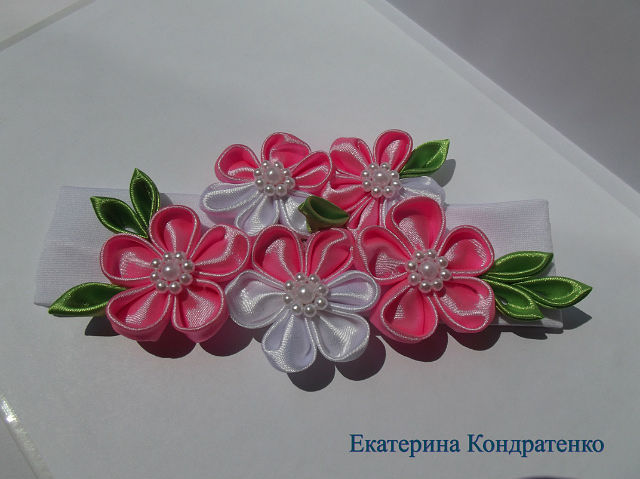 Из перечня рисунков в меню ВСТАВКА РИСУНОК выбрать понравившуюся картинку в зависимости от содержания поздравительной открытки. В данном случае мы собираемся поблагодарить любимого учителя перед началом летних каникул за все, что он нам дал в учебном году. Таким образом, мы выбираем рисунок. Выбранный рисунок мы вставляем в нужное, отмеченное курсором место открытки, нажимая ENTERДорогая Галина Семеновна!Спасибо огромное за Ваш труд!3. Вставка текста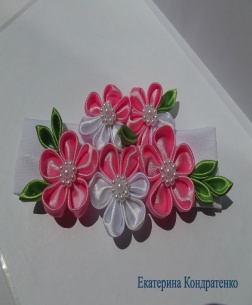 Для того, чтобы вставить текст, необходимо в выбранное текстовое поле вставить необходимое содержание4. Распечатка открыткиДля того, чтобы распечатать нужное количество экземпляров открытки, необходимо в меню ФАЙЛ выбрать пункт ПЕЧАТЬ и, нажав подтверждение, обозначить параметры печати (размеры, количество экземпляров, вид принтера и т.д.). Разумеется, лучший результат будет достигнут при использовании цветного струйного принтераПараметрыТребования профессииСтепень соответствия1. Интересы и склонности«Человек – знаковая система»Полная2. Состояние здоровьяМедицинских противопоказаний нетПолная3. ТемпераментФлегматикПолная4. ХарактерСпокойный, уравновешенныйПолная5. Тип личностиКонвенциональныйПолная6. Общие и специальные особенностиМатематические, технические, хорошая память на числа и знакиПолная7. ЗнанияЗнания математики, физики, основ информатикиПолная8. УменияУмение пользоваться компьютером и системой ИнтернетПолнаяПозицииСодержание1. Намерение поступить учитьсяВ колледже по специальности «Информатика»2. Профиль обучения в старших классахТехнологический по направлению «Информационные технологии»3. Предполагаемый уровень профессионального мастерстваВысший4. Предполагаемая должностьНачальник цеха (участка), зав. отделом5. Предполагаемый заработок в месяцыс. руб.МероприятияСроки1. Уточняющая профдиагностика2. Профориентационная экскурсия3. Профессиональные консультации4. Обучение по профилю5. Подготовительные курсы10 кл.10 кл.10-11 кл.10-11 кл.11 кл.Критерии и показателиСамооценка в баллахI. Жизненный план и выбор 
профессии1. Осознание своих жизненных ценностей22. Осознание смысла и цели своей жизни23. Понимание значения выбора профессии в жизни человека и общества34. Знание условий правильного выбора профессии35. Знание возможных ошибок при выборе профессии36. Знание правил (этапов) выбора профессии37. Выбор будущей профессии (наличие основного и запасного вариантов)38. Сформированность мотивов выбора профессии3II. Знание будущей профессии1. Знание типа, класса, отдела, группы, формулы профессии32. Знание содержания труда по избираемой профессии33. Знание условий труда по избираемой профессии34. Знание требований к профессии к человеку35. Знание способа приобретения профессии36. Знание перспектив профессионального роста3III. Знание своих профессиональных 
способностей и возможностей1. Знание своих профессиональных способностей и склонностей22. Знание состояния своего здоровья и медицинских противопоказаний к профессиям33. Знание соответствия особенностей своего темперамента и характера требованиям избираемой профессии34. Знание соответствия типа своей личности требованиям избираемой профессии35. Знание соответствия специальных способностей требованиям избираемой профессии36. Соответствие общеобразовательных знаний и умений требованиям избираемой профессии3IV. Профессиональное намерение1. Выбор профессионального учебного заведения для приобретения профессии32. Выбор профиля обучения в старших классах33. Предположение о профессиональной карьере (уровне профессионального мастерства, должности, заработной платы)34. Согласованность профнамерения с родителями35. Наличие плана подготовки к профессиональному самоопределению3Итого в баллах72аб1. Вести регулярные наблюдения за состоянием, развитием лесонасаждений. Разбираться в особенностях и признаках различных пород деревьев. Заниматься лесо- охранной деятельностью1. Ремонтировать электробытовые приборы (утюг, плиту, пылесос), игрушки, мебель, замки, краны, отлаживать велосипед, мотоцикл, машину, регулировать приборы2. Выполнять работу проводника вагона, стюардессы2. Проверять работы по русскому языку, редактировать тексты сочинений3. Умение выполнять парикмахерские работы (делать стрижки, маникюр, завивку)3. Ухаживать за животными (при этом не бояться ручного труда, неблагоприятных условий труда - непогоды, грязи, специфического запаха)4. Вытачивать на станках детали из дерева, металла для промышленности, строительства, дома, класса4. Отвечать в походе за обеспечение продуктами, снаряжением. Работать продавцом в магазине, в киоске, на складе, базе5. Составлять и рисовать географические и топографические карты5. Обсуждать просмотренный фильм, прочитанную книгу. Давать свою оценку игре актеров6. Длительное время выращивать растения: удобрять, поливать, пересаживать их, выводить новые сорта6. Оказывать помощь товарищам в выполнении домашних заданий. Терпеливо разъяснять им непонятный материал7. Мастерить своими руками из дерева, ниток, папье-маше изделия для украшения жилища7. Управлять машиной, трактором, подъемным краном, комбайном, бульдозером8. Работать экскурсоводом, сообщать людям разного рода информацию в службе справочного бюро8. Участвовать в художественной самодеятельности. Оформлять выставки, витрины магазинов9. Ремонтировать жилище, вещи, технику и одежду9. Печатать на пишущей машинке, выполнять стенографическую работу10. Лечить животных (быть ветеринаром)10. Производить расчеты (быть экономистом, бухгалтером, кассиром, счетоводом)11. Заниматься озеленением улиц, дворов, скверов, парков (работать в оранжерее, высаживать цветы в открытый грунт)11. Проектировать, конструировать новые типы машин, зданий, оборудования12. Разбираться в ссорах, спорах, конфликтах. Мирить людей, находить к ним подход12. Уметь разбираться в картах, чертежах, таблицах и составлять их самому13. Выпиливать, выжигать, заниматься резьбой по дереву, кости13. Заниматься разведением рыб13. Выпиливать, выжигать, заниматься резьбой по дереву, кости14. Производить сборку изделий из мелких деталей (работать на часовом заводе, радиозаводе)14. Оказывать людям медицинскую помощь при ушибах, отравлении и др.15. Копировать чертежи, рисунки, карты, схемы15. Писать стихи, сочинения16. Собирать гербарий, систематизировать виды растений16. Обучать и воспитывать младших, рассказывать им сказки, играть с ними17. Оформлять стенды, участвовать в конкурсах рисунков, украшать интерьер17. Собирать машины, приборы, механизмы